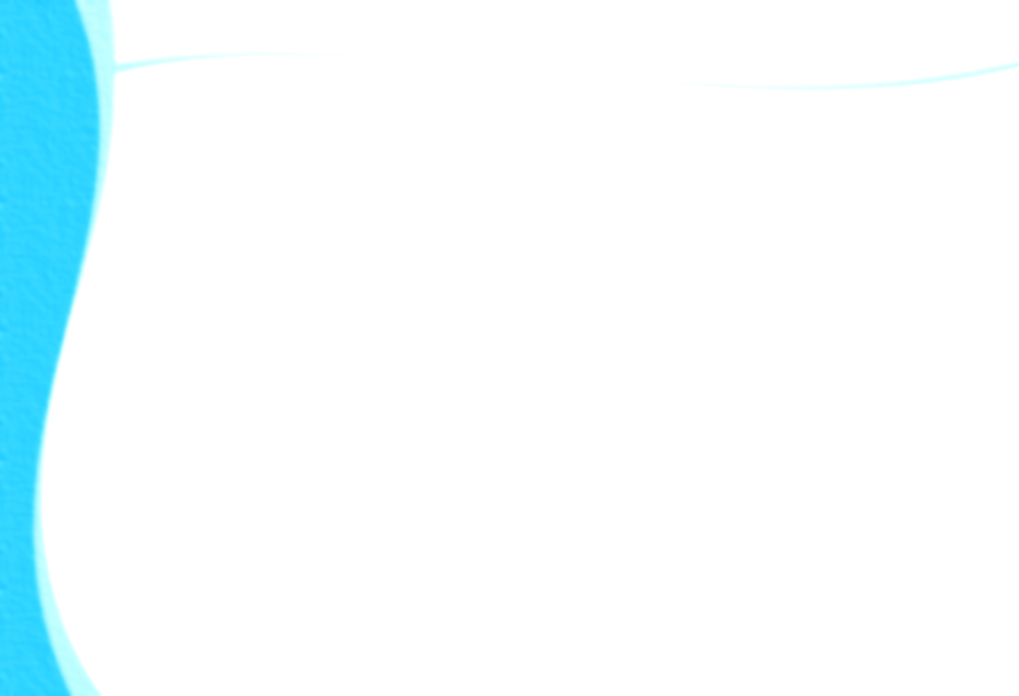 فرم گزارش ماهانه همکاران مدیریت فرهنگی و اجتماعی        مجری برنامه :                                                                                                                                              تاریخ : -----------             نام و نام خانوادگی مسئول برگزاری :                                                  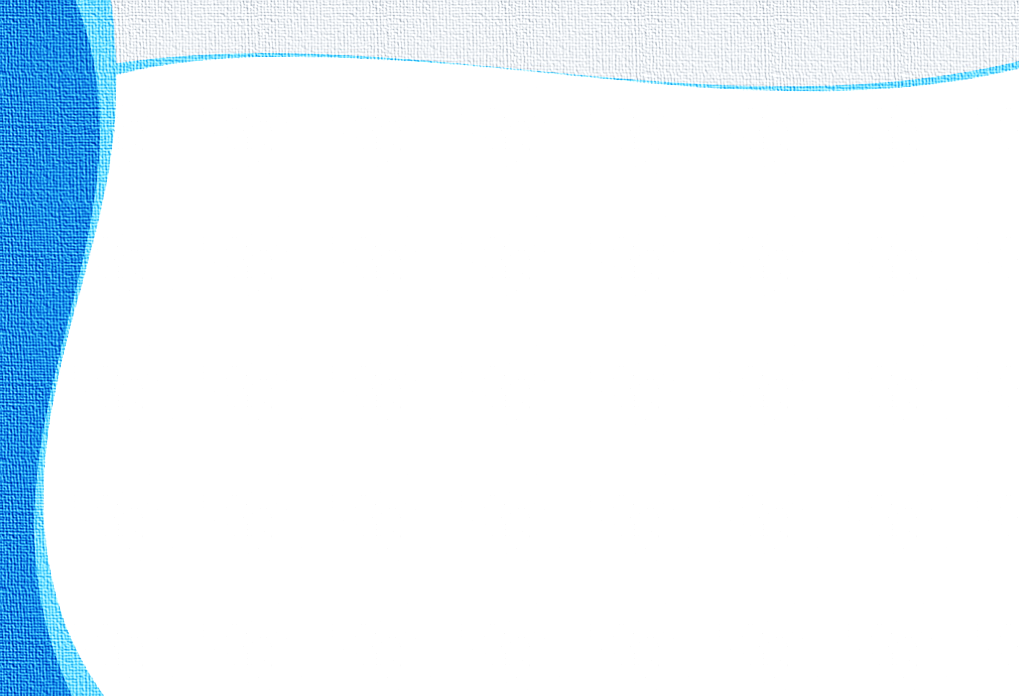             گزارش برنامه ( همراه با فیلم و عکس پیوست )  : عنوان و نوع برنامه : تاریخ برگزاری برنامه : محل برگزاری برنامه : تعداد شرکت کنندگان : هزینه ی برنامه ( با سند پیوست ) : ارزشیابی برنامه ( فرم ارزشیابی به پیوست گزارش ) : نام و نام خانوادگی گزارشگر : سمت گزارشگر : شرح برنامه : 